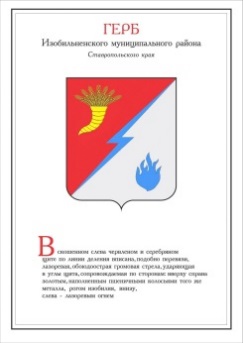 ДУМА ИЗОБИЛЬНЕНСКОГО городского округаСТАВРОПОЛЬСКОГО КРАЯПЕРВОГО СОЗЫВАРЕШЕНИЕ23 августа 2019 года                      г. Изобильный                                      №317О признании утратившим силу решения совета Изобильненского муниципального района Ставропольского края от 17 сентября 2010года №241 «О ежемесячной денежной компенсации педагогическим работникам Изобильненского муниципального района Ставропольского края на приобретение книгоиздательской продукции и периодических изданий»В соответствии с Федеральным законом от 29 декабря 2012 года №273-ФЗ «Об образовании в Российской Федерации», Законом Ставропольского края от 14 апреля 2017 года №35-кз «О преобразовании муниципальных образований, входящих в состав Изобильненского муниципального района Ставропольского края и об организации местного самоуправления на территории Изобильненского района Ставропольского края», подпунктом 5.1. решения Думы Изобильненского городского округа Ставропольского края от 10 октября 2017 года №23 «О правопреемстве органов местного самоуправления вновь образованного муниципального образования Изобильненский городской округ Ставропольского края»Дума Изобильненского городского округа Ставропольского края РЕШИЛА:1. Признать утратившим силу решение совета Изобильненского муниципального района Ставропольского края от 17 сентября 2010 года №241 «О ежемесячной денежной компенсации педагогическим работникам Изобильненского муниципального района Ставропольского края на приобретение книгоиздательской продукции и периодических изданий».2. Настоящее решение вступает в силу со дня его официального опубликования (обнародования). Председатель Думы Изобильненского городского   округа Ставропольского края А.М. РоговГлава Изобильненского городского округаСтавропольского края В.И. Козлов